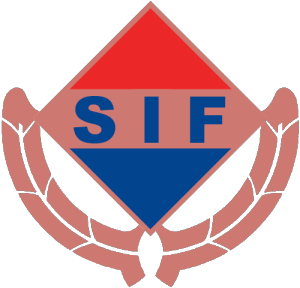 Avgifter hyra 2022Medlemmar  (För att hyra till medlemspris måste medlemsavgift vara betalt samma år som du hyr)Hyra medlem utan bastu		300 krHyra medlem med bastu			400 kr		Icke medlemmar Hyra icke medlem utan bastu 		500 krHyra icke medlem med bastu 		600 krHyra bokas hos Lars Olov Erberg 0322-910 52. Hyran betalas i förskott. 